Nastavni listić: Međusobni položaj pravca i ravnine				Datum:Na slikama istakni pravac i ravninu pa odgovori u kojem su oni međusobnom položaju.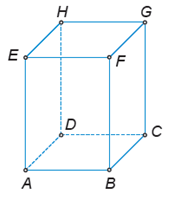 Istakni sve pravce određene vrhovima kvadra ABCDEFGH koji pripadaju ravnini:Istakni sve pravce određene vrhovima kvadra ABCDEFGH koji su usporedni s ravninom:Istakni sve pravce određene vrhovima kvadra ABCDEFGH koji probadaju ravninu: a) BCG u točki F   		  b) ABG u točki H 			  c) BCE u točki B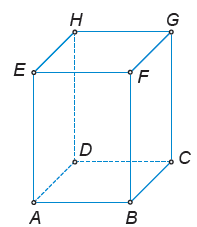 pravac AH i ravnina ADE pravac HG i ravnina ACDpravac EA i ravnina ABCACDFGHDCGd) DCFBCGEFGADCDCG